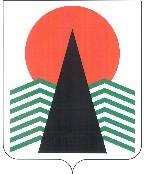 АДМИНИСТРАЦИЯНЕФТЕЮГАНСКОГО РАЙОНАпостановлениег.НефтеюганскОб утверждении Методики расчета значений целевых показателей 
муниципальной программы «Обеспечение экологической безопасности 
в Нефтеюганском районе на 2019-2024 годы и на период до 2030 года»В соответствии с постановлением администрации Нефтеюганского района 
от 24.09.2013 № 2493-па-нпа «О порядке разработки и реализации муниципальных программ и ведомственных целевых программ муниципального образования Нефтеюганский район»  п о с т а н о в л я ю:Утвердить Методику расчета значений целевых показателей муниципальной программы «Обеспечение экологической безопасности в Нефтеюганском районе 
на 2019-2024 годы и на период до 2030 года» (приложение).Настоящее постановление подлежит размещению на официальном сайте органов местного самоуправления Нефтеюганского района.Настоящее постановление вступает в силу после подписания 
и распространяет свое действие на правоотношения, возникшие с 01.01.2022.Контроль за выполнением постановления возложить на директора департамента строительства и жилищно-коммунального комплекса – заместителя главы Нефтеюганского района Кошакова В.С. Глава района							А.А.БочкоПриложениек постановлению администрации Нефтеюганского районаот 14.09.2022 № 1691-паМетодика расчета значений целевых показателей муниципальной программы «Обеспечение экологической безопасности в Нефтеюганском районе 
на 2019-2024 годы и на период до 2030 года»1.  Общие положенияНастоящая Методика расчета значений целевых показателей муниципальной программы Нефтеюганского района ««Обеспечение экологической безопасности Нефтеюганского района на 2019-2024 годы и на период до 2030 года» (далее – целевые показатели) устанавливает порядок расчета значений целевых показателей, достижение которых обеспечивается в результате реализации мероприятий муниципальной программы Нефтеюганского района «Обеспечение экологической безопасности Нефтеюганского района на 2019-2024 годы и на период до 2030 года», утверждённой постановлением администрации Нефтеюганского района от 31.10.2016 № 1784-па-нпа.Порядок расчета значений целевых показателейЗначение целевого показателя 1 (Таблица 1): «Протяженность очищенной прибрежной полосы водных объектов, км» определяется из отчетных данных, полученных от поселений Нефтеюганского района.Значение целевого показателя 2 (Таблица 1): «Количество населения, вовлеченного в мероприятия по очистке берегов водных объектов, (нарастающим итогом), тыс. человек» определяется из отчетных данных, полученных от поселений Нефтеюганского района. Значение целевого показателя 3 (Таблица 1): «Доля населения, вовлеченного в эколого- просветительские и эколого-образовательные мероприятия, от общего количества населения района, процент» рассчитывается по формуле: А / Б x 100%, где:А - численность населения, принявшего участие в эколого-просветительских и эколого-образовательных мероприятиях, проведенных на территории Нефтеюганского района за отчетный год;Б - общая численность населения Нефтеюганского района. Значение целевого показателя 1 (Таблица 8): «Доля обеспеченности поселений района канализационно-очистными сооружениями, приведенных 
к нормативному состоянию, процент» рассчитывается по формуле: В/Г x 100%, где:В – количество приведенных к нормативному состоянию КОС;Г– общее количество поселений района.Значение целевого показателя 2 (Таблица 8): «Отношение обустроенных мест (площадок) накопления твердых коммунальных отходов к запланированному количеству, процент» рассчитывается по формуле: Д/Е x 100%, где:Д – количество обустроенных мест (площадок) накопления твердых коммунальных отходов;Е – общее количество запланированных мест (площадок) накопления твердых коммунальных отходов.        Значение целевого показателя 3 (Таблица 8): «Доля ликвидированных вновь выявленных несанкционированных свалок, процент» рассчитывается по формуле: Ж/З x 100%, где:Ж – количество ликвидированных объектов мест размещения несанкционированных свалок;З – общее количество мест размещения несанкционированных свалок, подлежащих ликвидации.Значение целевого показателя 4 (Таблица 8): «Количество закупленных контейнеров для раздельного накопления твердых коммунальных отходов, устанавливаемых на контейнерные площадки, включенные в реестр мест (площадок) накопления твердых коммунальных отходов, штук» определяется по акту выполненных работ к муниципальному контракту на закупку контейнеров 
для раздельного накопления твердых коммунальных отходов, устанавливаемых 
на контейнерные площадки, включенные в реестр мест (площадок) накопления твердых коммунальных отходов.    14.09.2022№ 1691-па№ 1691-па